Številka: 6009-9/2022/1Datum: 30. marec 2022Vabilo na 9. srečanje spremljevalcev slepih in slabovidnih otrok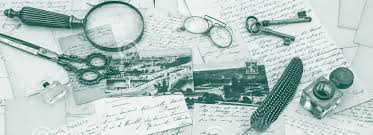 Vir fotografije: https://www.google.com/search?q=slabovidnost&sxsrf=APq-WBtBGEXpJlUJj4ZzC80wZaI2G26WtQ:1648629143711&source=lnms&tbm=isch&sa=X&ved=2ahUKEwiwq-iTtu32AhXTO-wKHUByDnEQ_AUoAXoECAEQAw&biw=1525&bih=723&dpr=1.26#imgrc=gqsDlBKQ0aVDCM , 30. 03. 2022Na črno-beli fotografiji so na pismih in razglednicah razprostrti korekcijska očala, pero, ključi, črnilnik, škarje in lupa.Vljudno vabljeni na 9. srečanje spremljevalcev slepih in slabovidnih otrok, ki bo potekalo preko spletne aplikacije ZOOM, in sicer v četrtek, 14. aprila 2022, od 12.00 do 15.00. Svojo življenjsko zgodbo s slabovidnostjo bo predstavila Neva Laščak, prof. glasbe, dolgoletna učiteljica glasbe z mnogimi izkušnjami. Srečanje je namenjeno druženju, izmenjavi izkušenj in dodatnemu usposabljanju za spremljanje slepih/slabovidnih otrok in dijakov. Trajanje:                              4 pedagoške ureUdeležba je brezplačna. Udeleženci prejmejo potrdilo o sodelovanju.Prijave s podatki (ime, priimek, naslov šole/zavoda) sprejemamo na mail: nina.celesnik@center-iris.si, najkasneje do ponedeljka, 11. aprila 2022. Veselimo se srečanja z vami!mag. Nina Čelešnik Kozamernik,					Romana Kolar,                                                   vodja srečanj za spremljevalce					ravnateljica                                                                                 Žig